Масленица стихиЭтот праздник к нам идет
Раннею весною,
Сколько радостей несет
Он всегда с собою!
Ледяные горы ждут,
И снежок сверкает,
Санки с горок вниз бегут,
Смех не умолкает.
Дома аромат блинов
Праздничный чудесный,
На блины друзей зовем,
Будем есть их вместе.
Шумно, весело пройдет
Сырная Седмица,
А за ней - Великий пост,
Время, чтоб молиться.


***
Вас на Масленицу ждем!
Встретим масленым блином,
Сыром, медом, калачом
Да с капустой пирогом.
Всех нас пост Великий ждет,
Наедайся впрок, народ!
Всю неделюшку гуляй,
Все запасы подъедай.
А придет Прощеный день,
Нам покланяться не лень,
Приходите в воскресенье -
Будем мы просить прощенья,
Чтоб с души грехи все снять,
С чистым сердцем пост встречать.
Скрепим дружбу поцелуем,
Хоть и так мы не воюем:
Ведь на Масленицу нужно
Укреплять любовью дружбу.
Приходите в гости к нам,
Будем рады мы гостям!


***
Как на масленой неделе
Из печи блины летели!
С пылу, с жару, из печи,
Все румяны, горячи!
Масленица, угощай!
Всем блиночков подавай.
С пылу, с жару - разбирайте!
Похвалить не забывайте.


***
Со времён старинных, давних
Праздник Солнца к нам спешит.
Он один из самых ранних
В окна вешним днём глядит.
Это Масленица мчится
Вдоль по улицам родным.
Пьёт, гуляет вся станица,
Ест блины куском большим:
Со сметаной и нардеком,
С рыбой, мясом и икрой.
Шире праздник с каждым веком,
Не назвать его игрой.
Понедельник - день для встречи,
В гости все к друзьям идут.
А во вторник - песни, пляски.
Заигрышем день зовут.
В среду - стол от угощений
Ломится: ешь, пей, казак!
А в четверг - день примирений...
"Тёщин день" - зовётся так.
Мирится свекровь с снохою,
Тёща зятю руку жмёт.
Споры кум забыл с кумою,
В гости всяк к себе зовёт.
Хороводы водят девки,
Парни едут на санях.
С яра снежного подлетки
Мчатся с горок на ногах.
Казаков урядник бравый
Зазывает для игры.
Рано утром он, лукавый,
Навтыкал в сугроб лозы.
На конях разгорячённых
Её рубят казаки:
На скаку на полном саблей
Её режут дончаки.
В стороне казачек важных
Неспокойный курагод.
Они в снег платки бросают -
Пусть наездник подберёт...
Ну а в пятницу - гулянье,
Пир на улицах идёт.
Атамана угощенье...
За столы спешит народ.
От блинов горячих жарко,
Медный самовар пыхтит.
Каждый весел без подарка.
Тройка шумная летит.
Кони ряженые скачут,
Стон полозьев, песни, смех.
Казаки под бубен пляшут,
Старики счастливей всех.
День субботний величаво
Посиделками зовут.
Хороводы с песней водят,
В гости без конца идут.
Воскресенье - день прощанья,
Проводы седой зимы.
В каждой хате целованья,
Год ждать новой Маслены.
Колокольный звон играет,
Всех к заутрене зовёт.
Молодой и старый знает:
Завтра пост в дома придёт.
После службы в поле выйдут
Все с поклоном казаки.
К Солнцу взор с молитвой вскинут
И попросят по-людски:
- Солнце красное, будь щедрым,
В поле семена согрей!
Будь, Господь, к нам милосердным:
Землю дождичком полей.
Дотемна идёт веселье,
Угощается народ,
До звезды до первой чтобы
Всем наесться наперёд.
Ираида Мордовина


***
Ой, Масленица , протянись!
За белую березу зацепись!
Сказали : Масленице семь годков,
А нашей Масленице семь деньков!
Ой, Масленица, протянися!
Ты за дуб, за колоду зацепися!
Ой, сказали - нашей Масленице
Семь годков,
А всего у Масленицы
Семь деньков.
Ой, Масленица-обманщица!
Обманула, провела,
Нагуляться не дала!Масленичные обряды в РоссииПожалуй, самым веселым праздником на Руси можно назвать Масленицу. Этот праздник считается отголоском дохристианских времен, когда славяне еще были язычниками.

В старину считалась масленица праздником поминовения усопших. Так что сжигание масленицы - это ее похороны, а блины - это поминальное угощение. Но прошло время, и русский люд, жадный до веселья и отдыха, превратил грустный праздник в разудалую Масленицу. Но осталась традиция печь блины - круглые, желтые и горячие, как солнце, а к ней добавились катания на конных упряжках и санях с ледяных гор, кулачные бой, тещины посиделки. Масленичные обряды очень необычны и интересны, так как они сочетают в себе завершение периода зимних праздничных ритуалов и открытие нового, весеннего периода праздников и обрядов, которые должны были способствовать получению богатого урожая. 

Масленицу справляют целую неделю перед Великим постом. Причем каждый день Масленичной недели был посвящен особым ритуалам.Масленица и блины
Происхождение обычая - выпекать на масленицу блины затерялось в глубокой древности, но отмечался он у всех славянских народов. Люди призывали в свой дом хороший урожай и богатый приплод. Праздник масленицы был связан с культом нарождающегося солнца. Отсюда и традиционные блины. Круглые, горячие, золотистые, они представляют собой как бы миниатюрные изображения нашего светила. К тому же настоящие русские блины имеют красный цвет. "Блин - символ солнца, красных дней, хороших урожаев, ладных браков и здоровых детей", писал А. Куприн. Со временем масленица утратила мистический смысл и превратилась в массовое народное гулянье, посвященное проводам зимы. С карнавалами ряженых и ездой на тройках с бубенцами, сжиганием чучела зимы и катаньем на санках с гор, взятием снежных городков и другими шумными и веселыми играми и затеями.Масленицу на Руси ещё называют Мясопуст,  Сырная неделяДругие названия праздникаМаслена, Масленая, Масленая неделя, Всемирный праздник, Блинница, Блинщина, Блинная неделя, Блиноедка, Прожорная неделя, Объедуха, Широкая масленица, честная, весёлая, Целовальница, Кривошейка, Кривая неделя (смол.), Боярыня Масленица, Молочная неделя, устьцилем. Молочница, полес. Масленка, Маслоед, Мáсны тыждэнь, белор. Коляда масленая, Каровiна i конскае свята, укр. Колодій, христ. Сырная неделя.На масленицу  разрешается употребление в пищу молочных продуктов, выпечки  и рыбы  В масленичную неделю Устав предписывает воздерживаться от мяса (но не прочих скоромных продуктов), причём обычный пост в среду и пятницу отменяется;  В православной церкви считается, что смысл Сырной седмицы — примирение с ближними, прощение обид, подготовка к Великому посту — время, которое нужно посвятить доброму общению с ближними, родными, друзьями, благотворению.Дата начала Масленицы каждый год меняется в зависимости от того, когда начинается Великий пост. По традиции на Масленицу — у русских — обязательные блины и лепёшки, у украинцев и белорусов — вареники, сырники и колодка. Празднуют Масленицу с забавами, состязаниями,  катаются на санях, В конце гуляния сжигают чучело Масленицы.Масленичная неделяВся неделя делится на два периода: Узкая Масленица и Широкая Масленица. Узкая Масленица — первые три дня: понедельник, вторник и среда, Широкая Масленица — это последние четыре дня: четверг, пятница, суббота и воскресенье. В первые три дня можно было заниматься хозяйственными работами, а с четверга все работы прекращались, и начиналась Широкая Масленица. В народе каждый день Масленицы имеет свое название.Понедельник — встреча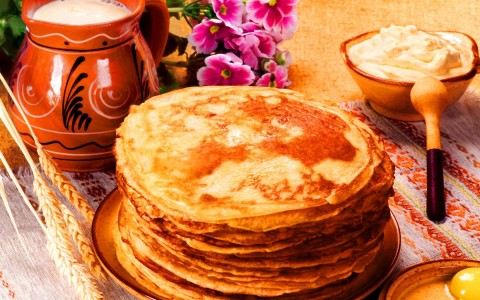 Начало Узкой Масленицы.Пекут блины. Первый блин отдаётся малоимущим на помин усопших.В понедельник из соломы, старой одежды и других подручных материалов сооружалось чучело Масленицы, которое насаживали на кол и возили в санях по улицам.Понедельник, Масленица встречаВ понедельник Масленицу встречали. В этот день из соломы делали чучело Зимы, надевали на него старую женскую одежду и с пением возили на санях по деревне. Затем чучело ставили на снежной горе, где начиналось катание на санях. Катание с гор - это не просто забава, а старинный обряд, ведь считалось, что у того, кто больше раз с горы скатиться, у того и лен выше будет.Вторник, Масленица заигрышВторник назывался «заигрыш». В этот день происходили смотрины невест. Чтобы после сватовства на Красную горку, сыграть свадьбу. С утра молодые люди приглашались кататься с гор, поесть блинов. Звали родных и знакомых. Для зазывания Масленицы произносили слова: «У нас горы снежные готовы и блины напечены — просим жаловать!». С этого дня по всей деревне начинались разного рода развлечения: катания на санях, народные гулянья, представления скоморохов и кукольных театров во главе с Петрушкой. На улицах расхаживали ряженые, в масках, разъезжавших по знакомым домам, где экспромтом устраивались веселые домашние концерты. Большими компаниями катались по городу, на тройках и на простых санях. 
Ни одна масленичная неделя в Москве прошлого века не обходилась без медвежьего представления. Медвежья потеха была очень популярна среди всех слоев населения больших и малых городов, сел, деревень. Дрессированные медведи смешили публику, изображая, как девушки красятся перед зеркалом, как женщины блины пекут.Среда, Масленица лакомкиСреда – лакомка - открывала угощение во всех домах культовым масленичным блюдом - блинами - и другими яствами. В каждой семье накрывали столы с вкусной едой, пекли блины, варили пиво. Повсюду появлялись торговые палатки. В них продавались горячие сбитни (напитки из воды, меда и пряностей), каленые орехи, медовые пряники. Здесь же, прямо под открытым небом, из кипящего самовара можно было выпить чаю.Четверг, Масленица разгулС этого дня начиналась Широкая Масленица и народ предавался всевозможным потехам, устраивались катания на лошадях, кулачные бои, различные соревнования, которые завершались шумными пирушками. Смысл широкого четверга, как и всей Масленицы — выплеск накопившейся за зиму негативной энергии и разрешение различных конфликтов между людьмиМасленичные гуляния повсеместно сопровождались разведением костров и ритуальными прыжками через огонь.  Ходили по избам колядовать, пели песниНа четверг - разгул - приходилась середина игр и веселья. Именно тогда проходили и жаркие масленичные кулачные бои.Пятница, Масленица тёщины вечёркиЕсли в среду зятья угощались блинами в доме у тещи, то в пятницу они устраивали у себя тещины вечера с блинами. Теща обязана была прислать с вечера все необходимое для печения блинов: сковороду, половник и пр., а тесть посылал мешок гречневой крупы и коровье масло. Неуважение зятя к этому событию считалось бесчестием и обидой, и было поводом к вечной вражде между ним и тещей.
Вообще на Масленицу особое место отводилось теме семейно-брачных отношений: на масленицу чествовали молодоженов, поженившихся в течение прошедшего года. Молодым устраивали своеобразные смотрины в селе: ставили их к столбам ворот и заставляли целоваться у всех на глазах, забрасывали старыми лаптями или соломой, а иногда устраивали им «целовальник» — когда односельчане могли прийти в дом к молодым и поцеловать молодую. Традиция требовала, чтобы они нарядные выезжали «в люди» в расписных санях, наносили визиты всем, кто гулял у них на свадьбе, чтобы торжественно под песни скатывались с ледяной горы. Масленичная неделя проходила также во взаимных визитах двух недавно породнившихся семейств.Суббота, Масленица золовкины посиделкиСуббота в Масленичной неделе была посвящена золовкиным посиделкам. Молодые невестки принимали у себя родных.Воскресенье, МасленицаПрощание с МасленицейВоскресенье получило название «Прощенное». В этот день близкие люди просили друг у друга прощения за все причиненные им обиды и неприятности; по вечерам принято было посещать кладбища и «прощаться» с умершими. В последний день Масленичной недели происходит самое интересное действо - проводы Масленицы - с торжественным сжиганием чучела Зимы. В большой костер люди бросали также блины и остатки угощения. Детям же говорили, что вся сытная пища в костре сгорела, тем самым объясняя им, почему в Великий пост едят только постную пищу.